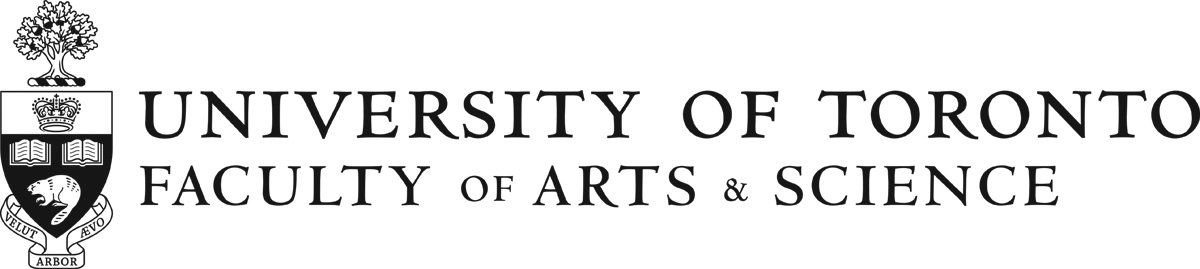 Outstanding Teaching Award Nomination Form (2021-22)Nominations will be accepted until February 28, 2022The Faculty of Arts & Science Outstanding Teaching Award recognizes teaching excellence in undergraduate and graduate education with a focus on classroom instruction and course design and/or curriculum development.  
Candidates must hold a continuing appointment at the Associate Professor/Professor rank (tenure/teaching stream) in the Faculty of Arts & Science (St. George campus).Please see the Nomination Guidelines for full details about the requirements for the nomination package. Candidates may be nominated by a Chair/Director or Principal, faculty member(s) or student(s). Students who wish to nominate an instructor should contact the Chair/Director or Associate Chair, Undergraduate/Graduate in the instructor’s home department for support in completing the nomination form.  A nominator may make more than one nomination. Individuals may be nominated for an award any number of times, but may receive an award only once in five years.Please direct any questions to Erin Macnab at erin.macnab@utoronto.ca. Nominator’s InformationCandidate’s InformationInstructional Practices: Please provide a list of courses the candidate has taught, with a focus on the immediately preceding three years:Please comment on the candidate’s instructional practices (with specific examples, where possible) in the following areas (discuss any that apply): stimulating critical and analytical thinking in students creating an environment conducive to learning providing an intellectually stimulating learning experience deepening students’ understanding of the course materialincorporating reflective, scholarly and/or evidence-based pedagogical approaches Course Design and/or Curriculum Development:Please provide examples of specific contributions made by the candidate at the course or curricular level, in the following areas (discuss any that apply): efforts that foster the ongoing renewal of courses and programs to address the evolving needs of students efforts that support student learning or provide unique and challenging learning opportunities for students the integration of research, active learning experiences, experiential learning and/or opportunities for building connections to communities beyond the UniversityPlease comment on how the candidate’s teaching excellence and contributions in course design/curriculum development have had an impact in your unit or to you as a student (i.e. on students and students learning, on colleagues):Please share any additional comments that illustrate why you have nominated this individual for an Outstanding Teaching Award.Nominator’s Name:Email:Title/Role:Department/Unit:Candidate’s Name:Email:Title/Role:Department/Unit:Course CodeCourse TitleDate of Offering (e.g Fall 2021)Undergraduate (UG) / Graduate (G)Candidate’s Role in the Course(e.g. course coordinator, sole instructor, co-instructor, etc.)